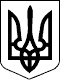 УЖГОРОДСЬКА РАЙОННА державна адміністраціяЗАКАРПАТСЬКОЇ ОБЛАСТІУЖГОРОДСЬКА РАЙОННА ВІЙСЬКОВА АДМІНІСТРАЦІЯЗАКАРПАТСЬКОЇ ОБЛАСТІР О З П О Р Я Д Ж Е Н Н Я____04.10.2022____                   м.Ужгород                              	№___65_______Про внесення змін до розпорядження в.о.голови райдержадміністрації 10.11.2016 № 487Відповідно до статей 4, 15, 28 Закону України „Про правовий режим воєнного стану”, статей 6, 39, 41 Закону України „Про місцеві державні адміністрації”, указів Президента України: від 24 лютого 2022 року №64/2022 „Про введення воєнного стану в Україні”, №68/2022 „Про утворення військових адміністрацій”, від 12 серпня 2022 року №573/2022 ,,Про продовження строку дії воєнного стану в Україні”, Положення про інвентаризацію активів та зобов’язань, затвердженого наказом Міністерства фінансів України від 02.09.2014 №879, зареєстрованого в Міністерстві юстиції України 30 жовтня 2014 року за №1365/26142, у зв’язку з кадровими змінамиЗ О Б О В’ Я З У Ю:1. Внести зміни до розпорядження в.о. голови райдержадміністрації                         10.11.2016 № 487 „Про утворення постійно діючої комісії для списання матеріальних цінностей”, виклавши додаток у новій редакції (додається).2. Визнати таким, що втратило чинність, розпорядження в.о. голови райдержадміністрації 27.08.2021 № 212 „Про внесення змін до розпорядження в.о. голови райдержадміністрації 10.11.2016 № .  3. Контроль за виконанням цього розпорядження залишаю за собою.Голова державної адміністрації - начальник військової адміністрації              		Радіон КІШТУЛИНЕЦЬДодатокдо розпорядження                                                                                                   _04.10.2022_№65СКЛАДпостійно діючої комісії для списання матеріальних цінностей Голова комісіїЧлени комісії:В.о. керівника апарату районноїдержавної адміністрації -районної військової адміністрації	                                          Маріанна БІГАНМАЦКОХристина Карлівнаперший заступник голови районної державної адміністрації – перший заступник начальника районної військової адміністраціїБАЛОГАльбіна Петрівнаголовний спеціаліст відділу фінансово-господарського забезпечення апарату районної державної адміністрації - районної військової адміністраціїголовний спеціаліст відділу фінансово-господарського забезпечення апарату районної державної адміністрації - районної військової адміністраціїБОДНАРЮКРуслана Юріївнакерівник апарату районної державної адміністрації - районної військової адміністраціїкерівник апарату районної державної адміністрації - районної військової адміністраціїВАСИЛИНААліна МихайлівнаВАСИЛИНААліна Михайлівнаначальник відділу фінансово-господарського забезпечення апарату районної державної адміністрації - районної військової адміністраціїначальник відділу фінансово-господарського забезпечення апарату районної державної адміністрації - районної військової адміністраціїДУПИНКатерина Ігорівнаначальник юридичного відділу апарату районної державної адміністрації - районної військової адміністраціїначальник юридичного відділу апарату районної державної адміністрації - районної військової адміністраціїМЕЛЬНИКТетяна Федорівнаначальник відділу управління персоналом апарату районної державної адміністрації - районної військової адміністраціїначальник відділу управління персоналом апарату районної державної адміністрації - районної військової адміністраціїПОЛЯКРуслана Миколаївнаначальник відділу документообігу та контролю апарату районної державної адміністрації - районної військової адміністраціїначальник відділу документообігу та контролю апарату районної державної адміністрації - районної військової адміністрації